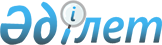 Қазығұрт аудандық мәслихатының 2012 жылғы 15 маусымдағы № 6/40-V "Қазығұрт ауданы бойынша аз қамтамасыз етілген отбасыларға (азаматтарға) тұрғын үй көмегін көрсетудің мөлшері мен тәртібін бекіту туралы" шешіміне өзгеріс енгізу туралы
					
			Күшін жойған
			
			
		
					Оңтүстік Қазақстан облысы Қазығұрт аудандық мәслихатының 2014 жылғы 24 ақпандағы № 28/184-V шешімі. Оңтүстік Қазақстан облысының Әділет департаментінде 2014 жылғы 14 наурызда № 2565 болып тіркелді. Күші жойылды - Оңтүстiк Қазақстан облысы Қазығұрт аудандық мәслихатының 2017 жылғы 7 сәуірдегі № 14/84-VI шешiмiмен      Ескерту. Күшi жойылды - Оңтүстiк Қазақстан облысы Қазығұрт аудандық мәслихатының 07.04.2017 № 14/84-VI шешімімен (алғашқы ресми жарияланған күнінен кейін күнтізбелік он күн өткен соң қолданысқа енгізіледі).

      РҚАО-ның ескертпесі.

      Құжаттың мәтінінде түпнұсқаның пунктуациясы мен орфографиясы сақталған.

      "Қазақстан Республикасындағы жергілікті мемлекеттік басқару және өзін-өзі басқару туралы" Қазақстан Республикасының 2001 жылғы 23 қаңтардағы Заңының 6-бабының 1-тармағының 15) тармақшасына, Қазақстан Республикасы Үкіметінің 2013 жылғы 3 желтоқсандағы "Тұрғын үй көмегін көрсету ережесін бекіту туралы" 2009 жылғы 30 желтоқсандағы № 2314 және "Мемлекеттік тұрғын үй қорынан тұрғын үйге немесе жеке тұрғын үй қорынан жергілікті атқарушы орган жалдаған тұрғын үйге мұқтаж Қазақстан Республикасының азаматтарын есепке қою қағидаларын бекіту туралы" 2012 жылғы 26 маусымдағы № 856 қаулыларына өзгерістер енгізу туралы" Қаулысына сәйкес, Қазығұрт аудандық мәслихаты ШЕШІМ ҚАБЫЛДАДЫ:

      1. Қазығұрт аудандық мәслихатының 2012 жылғы 15 маусымдағы № 6/40-V "Қазығұрт ауданы бойынша аз қамтамасыз етілген отбасыларға (азаматтарға) тұрғын үй көмегін көрсетудің мөлшері мен тәртібін бекіту туралы" (Нормативтік құқықтық актілерді мемлекеттік тіркеу тізілімінде 14-6-165 нөмірімен тіркелген, 2012 жылғы 5 шілдедегі "Қазығұрт тынысы" газетінде жарияланған) шешіміне мынадай өзгеріс енгізілсін:

      көрсетілген шешіммен бекітілген Қазығұрт ауданда аз қамтамасыз етілген отбасыларға (азаматтарға) тұрғын үй көмегін көрсетудің мөлшері мен тәртібінде:

      11 тармақтың 3) тармақшасы келесі редакцияда жазылсын:

      "3) азаматтарды тіркеу кітабының көшірмесі не мекенжай анықтамасы, не өтініш берушінің тұрғылықты тұратын жері бойынша тіркелгенін растайтын селолық және/немесе ауылдық әкімдердің анықтамасы;".

      2. Осы шешім алғашқы ресми жарияланған күнінен кейін күнтізбелік он күн өткен соң қолданысқа енгізіледі.


					© 2012. Қазақстан Республикасы Әділет министрлігінің «Қазақстан Республикасының Заңнама және құқықтық ақпарат институты» ШЖҚ РМК
				
      Аудандық мәслихат

      сессиясының төрағасы

С.Батырбай

      Аудандық мәслихат хатшысы

М.Момынов
